Vereniging voor School en Volkstuinwerk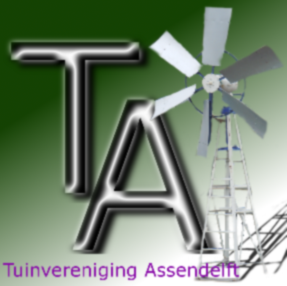 Stationsbuurt Assendelft Huishoudelijk Regelement										                                                                                                       Artikel 1Het huishoudelijk reglement wordt vastgesteld door de algemene vergadering en mag geen bepalingen bevatten die in strijd zijn met de wet of de statuten.Het huishoudelijk reglement is ondergeschikt aan de statuten.Artikel 2De vereniging onderhoudt nauwe banden met Jenaplanschool De Bijenkorf en zal waar mogelijk een bijdrage leveren aan onderwijs met betrekking tot biologisch tuinieren. Degene die verantwoordelijk is voor de kindertuinen brengt op de jaarvergadering verslag uit.Artikel 3Iedereen vanaf achttien jaar kan op de wachtlijst geplaatst worden. Betreffende de tuinverdeling hebben de kandidaat leden voorrang op de leden die een uitbreiding van hun tuin wensen. De toewijzing geschiedt in volgorde van aanmelding. Het overdragen van een tuin aan de nieuwe huurder vindt plaats in aanwezigheid van de huurder en 1 bestuurslid. Elk nieuw lid betaalt per jaar contributie, inschrijfgeld en borg. Bedragen worden door het bestuur zoveel mogelijk in overleg met de algemene ledenvergadering vastgesteld. Terugbetaling van de borgsom en het sleutelgeld geschiedt na schriftelijke opzegging van de huurder als de tuin in behoorlijke staat is opgeleverd en nadat de sleutels zijn ingeleverd. Reeds betaalde contributie wordt niet gerestitueerd.De nieuwe huurder krijgt tegen betaling van de kosten een sleutel van het toegangshek en het schuilhok. Sleutels mogen niet worden nagemaakt.De huurder tekent bij oplevering van de tuin een huurovereenkomst en ontvangt de statuten en het huishoudelijk reglement. De huurovereenkomst geldt eerst voor een jaar en wordt daarna stilzwijgend omgezet in een vaste overeenkomst. Heeft de huurder in dat jaar blijk gegeven van onbehoorlijk gebruik van zijn of haar tuin, of zich niet als goed lid van de vereniging gedragen, dan heeft het bestuur het recht om de overeenkomst niet te verlengen.De huur dient voor 15 december van het voorgaande jaar te worden betaald.Opzegging van de tuin dient bij het bestuur gedaan te worden. Alle openstaande betalingen die in het financieel overzicht voorkomen en nog niet vereffend zijn moeten voldaan zijn.Bij tuinopzegging en overname mogen geen onderlinge regelingen worden getroffen zonder voorkennis en goedkeuring van het bestuur. Goederen en gewassen die achter blijven zijn eigendom van de vereniging.Leden die langer dan drie weken  niets aan hun tuin kunnen doen dienen een vervanger te regelen en dit te melden aan het bestuur. Het lid blijft eind verantwoordelijk.Indien het bestuur het nodig acht werkochtenden te organiseren om het complex te onderhouden zijn leden volgens artikel 4, lid 7 van de statuten verplicht hieraan deel te nemen. Het bestuur zal in dat geval de werkochtenden ruim van te voren aankondigen. Leden die niet kunnen dienen zelf hun beurt met iemand te ruilen. Leden van 70 jaar en ouder zijn van deze onderhoudsplicht vrijgesteld. Artikel 4Afscheidingen (met een maximale hoogte van 1 meter) en beschoeiingen mogen worden geplaatst na overleg met het bestuur. De beschoeiing moet waterdoorlatend zijn. Het plaatsen van tuinhuisjes is niet toegestaan. Na toestemming van het bestuur mag per huurder één kleine kas voorzien van echt glas worden geplaatst. Opbergruimten mogen geplaatst worden met een maximale hoogte van 1 meter. Beschoeiingen, tuinkisten en kasjes moeten in goede staat van onderhoud gehouden worden.De leden onderhouden sloten (uitgezonderd de hoogwater-sloot), greppels, walkanten en aanliggende paden langs en rondom zijn/haar tuin. Tuinders grenzend aan een hoofdpad moeten de rand daarvan onkruidvrij houden. Adviezen en aanwijzingen van de bestuursleden/beheerders dient men op te volgen. Slootkanten, paden en greppels mogen geen verzamelplaats zijn van afval zoals stenen (puin), stukken hout, takken etc. Het maaien van de graskanten moet zonder storingen kunnen plaatsvinden.Leden zijn zelf verantwoordelijk voor het afvoeren van afval.De tuin mag alleen gebruikt worden voor het kweken van groenten, kruiden (in de ruimste zin van het woord), fruit en snijbloemen. Beplanting met heesters, struiken en bomen is niet toegestaan, uitgezonderd klein- en snoei-fruit met een maximale hoogte van 2,50 meter. Voor het planten van een boom geldt dat de afstand tot de tuingrens minimaal 200 cm moet bedragen. Voor het planten van struiken of overeenkomstig groeiende gewassen bedraagt de minimale afstand tot de tuingrens 40 cm. Takken mogen niet hinderlijk buiten de tuingrens groeien.De maximale toegestane verharding van een tuin is 15% van het tuinoppervlak, exclusief de oppervlakte van tuinkist en/of kasje.Het is niet toegestaan bestrijdingsmiddelen te gebruiken die niet biologisch afbreekbaar zijn. Ook het gebruik van kunstmest is verboden.De teelt van hennep planten is niet toegestaan.Het is niet toegestaan om vuur te stoken.Afval mag niet op het complex of bij de ingang gedeponeerd worden.Het is niet toegestaan zonder toestemming andermans tuin te betreden. Dit verbod geldt niet voor leden van het bestuur of personen die namens hen optreden. Het recht van overpad is van toepassing.Sproei-installaties aanleggen en gebruiken mag alleen na toestemming van het bestuur. Het toegangshek dient bij binnenkomen en weggaan altijd op slot te worden gedaan.Het aanwezige toilet moet beschouwd worden als een noodvoorziening en is in eerste instantie bedoeld voor vrouwen en kinderen. Het toilet dient schoon achtergelaten te worden en aanwijzingen van de beheerder(ster) moeten worden opgevolgd.Het is niet toegestaan zich onbeheerde of opgeslagen materialen toe te eigenen zonder hiervoor vooraf expliciet toestemming te hebben gekregen van het bestuur.In april en oktober vindt een schouw plaats van tuinen, gras- en slootkanten, greppels en paden. In de schouw van oktober zullen tevens de omringende sloten worden meegenomen. De tuin en toebehoren moet dan in redelijke staat van onderhoud zijn. Leden die in gebreke zijn gebleven worden geïnformeerd. De bij de schouw geconstateerde minpunten moeten binnen 14 dagen na kennisgeving zijn verholpen. Wanneer de minpunten niet binnen de gestelde termijn zijn verholpen en dit feit herhaalt zich na een tweede herinnering, dan heeft het bestuur het recht het betreffende lid voor te dragen tot uitsluiting.Aanwijzingen van het bestuur n.a.v de schouw met betrekking tot het verwijderen van obstakels, het verwijderen van niet toegestane begroeiing, onderhoud aan paden etc. dient men op te volgen. Artikel 5Wij gaan als goede buren met elkaar om. Als één van de leden overlast ervaart van een ander en deze daar op aanspreekt, wordt de aangesprokenen geacht maatregelen te treffen om de overlast op te heffen. Als hierover onenigheid ontstaat neemt het dagelijks bestuur op verzoek een beslissing.Het bestuur kan voorstellen aan de jaarvergadering dat er een lid wordt uitgesloten als het lid hardnekkig weigert om afspraken na te komen zoals verwoord in de door de ledenvergadering goedgekeurde statuten en het huishoudelijk reglement, het lid naar het oordeel van het bestuur oneigenlijk gebruik maakt van de tuingrond of het lid naar het oordeel van het bestuur onacceptabel gedrag vertoont.Beslissingen in alle zaken waarin bij Wet, statuten of huishoudelijk reglement niet is voorzien berusten, behoudens de verantwoording aan de algemene vergadering, bij het bestuur.